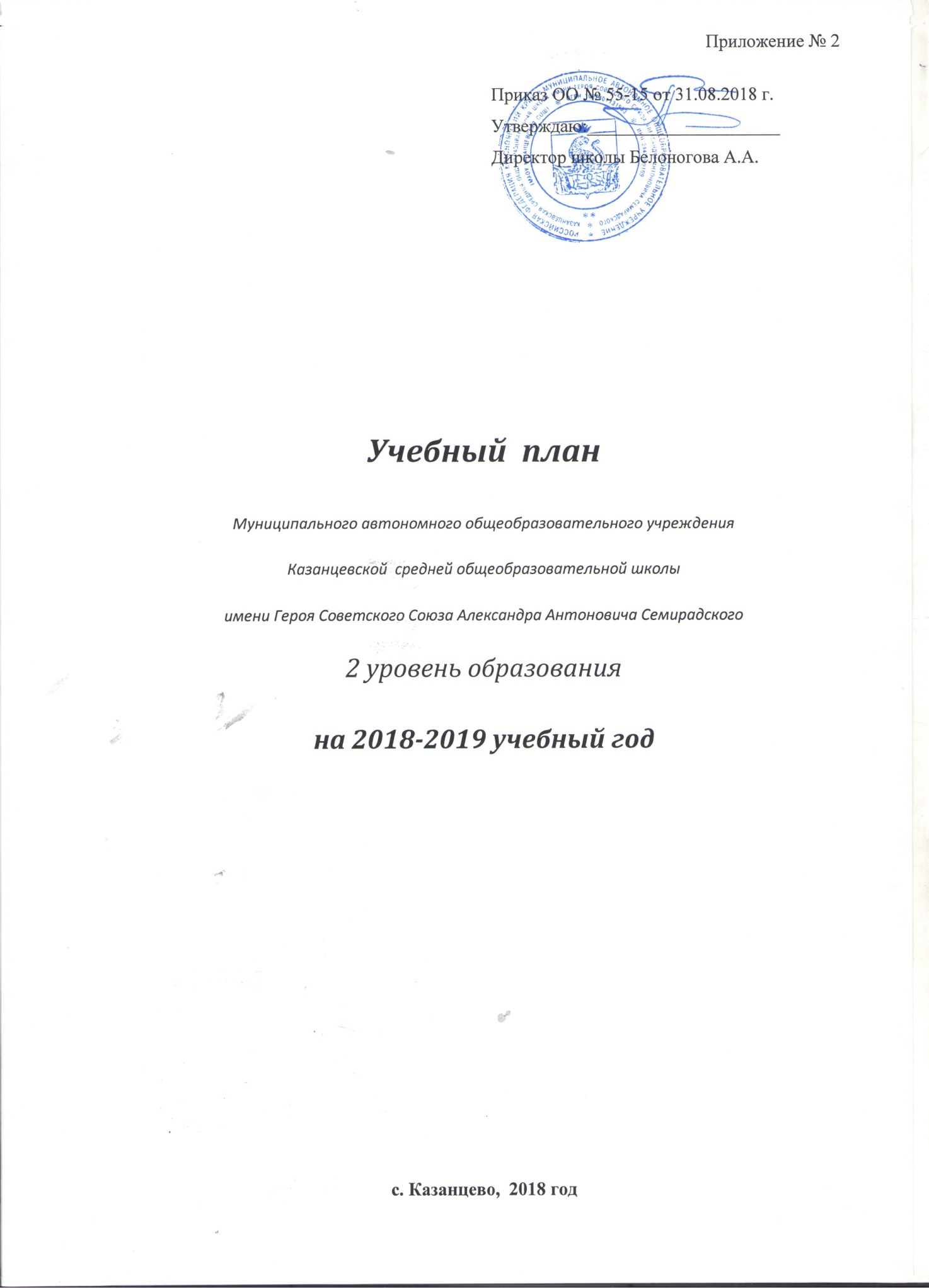 Учебный план школы (далее УП) определяет максимальный объём учебной нагрузки обучающихся, распределяет учебное время, отводимое на освоение федерального и регионального компонентов государственного образовательного стандарта по классам и учебным предметам. Учебный план состоит из двух частей: обязательной части и части, формируемой школой. Обязательная часть соответствует содержанию примерного УП ФГОС ООО, формируемая часть направлена на реализацию интересов и потребностей обучающихся, их родителей (законных представителей), педагогического коллектива школы, с учётом опыта школы в данном направлении.УП 5-9-ых классов разработан в МАОУ Казанцевской СОШ на основании примерного учебного плана образовательных учреждений Российской Федерации, реализующих основную образовательную программу основного общего образования, которая одобрена решением федерального учебно-методического объединения по общему образованию (протокол  от 28 июня 2016 г. № 2/16-з).При проведении занятий по иностранному языку, технологии, информатике (кроме 8 класса) осуществляется деление классов на две группы. В школе определён режим 6-дневной учебной недели.  Продолжительность учебного года основного общего образования составляет 34 недели в 5-9 классах. Количество учебных занятий за 5 лет при этом составит 5812 часов, что соответствует промежутку 5267 - 6020 часов. Максимальное число часов в 5, 6, 7, 8 и 9 классах составляет соответственно 32, 33, 35, 36 и 36 часов соответственно. Продолжительность урока в основной школе составляет 40 минут.Формы проведения промежуточной аттестацииНормативно-правовая база учебного плана муниципального автономного общеобразовательного  учреждения Казанцевской СОШНормативной базой, лежащей в основе разработки рабочего учебного плана школы, являются следующие документы:Конституция Российской Федерации (ст.43);Федеральный закон «Об образовании в Российской Федерации» принят Государственной думой 21.12.2012 г., одобрен Советом Федерации 26.12.12 г;Постановление Правительства Российской Федерации от 24.02.2009 №142 «О правилах разработки и утверждения федеральных государственных образовательных стандартов»;Федеральный государственный образовательный стандарт основного общего образования (приказ Министерства образования и науки Российской Федерации от 17 декабря 2010 г. № 1897, зарегистрирован Минюстом России 01 февраля 2011 года, регистрационный номер 19644);Санитарно-эпидемиологические требования к условиям и организации обучения в ОУ СанПиН 2.4.2.2821-10. Постановление от 29.12.2010 №189;Приказ Министерства образования и науки Российской Федерации (Минобрнауки России)  № 253 от 31.03.2014г. "Об утверждении федерального перечня  учебников, рекомендуемых к использованию при реализации имеющих государственную аккредитацию образовательных программ начального общего, основного общего, среднего общего образования"(с изменениями на 21 апреля 2016 года);приказом Министерства образования и науки РФ от 30 августа 2010 года №889 «О введении третьего часа физической культуры».Режим функционирования  Организация образовательного процесса регламентируется годовым календарным учебным графиком и расписанием занятий.  Режим функционирования устанавливается на основании действующих СанПиН 2.4.2.2821-10 введённых 29.12.2010 года Постановлением Главного государственного санитарного врача РФ от 29 декабря 2010 года № 189, правилами внутреннего распорядка и санитарно-техническими требованиями к общеобразовательному процессу. Школа функционирует с 8.30 до 20.00, кроме выходных и праздничных дней. Образовательный процесс проводится во время учебного года. Учебный год начинается с 1 сентября. Продолжительность учебного года 34 недель. Учебный год условно делится на четверти.  Продолжительность учебной недели – 6 дней. Обучение осуществляется в одну смену. Начало уроков в 8.30. Продолжительность урока 40 минут. С целью профилактики утомления, нарушения осанки, зрения обучающихся проводятся физкультминутки и гимнастика для глаз. Обучение ведётся с применением парной и групповой форм работы, с применением методик КУЗ.                                  Общая характеристика учебного плана 5-9 классовУчебный план для 5-9-ых классов гарантирует овладение учащимися необходимым минимумом знаний, умений, навыков, которые позволят ребёнку продолжить образование на следующей ступени образования. Обучение ведется по базовой образовательной программе. В ходе освоения общеобразовательной программы школы при реализации учебного плана на второй ступени общего образования формируются базовые основы и фундамент всего последующего обучения, в том числе:закладывается основа формирования учебной деятельности ребенка – система учебных и познавательных мотивов, умение принимать, сохранять, реализовывать учебные цели, умение планировать, контролировать и оценивать учебные действия и их результат;формируются универсальные учебные действия; развивается познавательная мотивация и интересы обучающихся, их готовность и способность к сотрудничеству и совместной деятельности ученика с учителем и одноклассниками, формируются основы нравственного поведения, определяющего отношения личности с обществом и окружающими людьми.Учебный план состоит из трех частей, направленных на достижение результатов, определяемых ФГОС ООО: инвариантной (обязательной) части, части, формируемой участниками образовательного процесса и блока внеучебной деятельности.Инвариантная (обязательная) часть состоит из восьми обязательныхпредметных областей:- филология;- математика и информатика;- общественно-научные предметы,- основы духовно-нравственной культуры народов России- естественнонаучные предметы',- искусство',- технология',- физическая культура и основы безопасности жизнедеятельности.1). Предметная область «Филология» представлена предметами «Русский язык» (в 5 классе – 5 часов в неделю, в 6 классе – 6 часов, в 7 классе - 4 часа и по 3 часа в 8 и 9 классах); «Литература» (по 3 часа в неделю в 5, 6 и 9 классах и по 2 часа в 7 и 8 классах) и «Иностранный язык» (3 часа в неделю), который в свою очередь изучается учащимися по выбору: «Английский язык» или «Немецкий язык».  В 5-8 классах только группы, изучающие «Английский язык», в 9 классе группы «Английский язык» и «Немецкий язык».2). В предметной области «Математика» в 5-6-ых классах изучается предмет «Математика» (по 6 и 5 часов в неделю соответсвенно) в 7 и 9 классах изучается три предмета: «Алгебра» - 3 часа в неделю, «Геометрия» - 2 часа в неделю, «Информатика» - 1 час в неделю. Кроме того, формирование ИКТ-компетентности учащихся происходит в ходе использования информационных технологий на различных учебных занятиях, в проектной деятельности, на занятиях во внеучебной деятельности.3). Предметная область «Общественно-научные предметы» включает в себя предметы: «История» и «Всеобщая история» (2 часа в неделю) в 5-8 классах и (3 часа в неделю) в 9 классе, «Обществознание» (1 час в неделю) в 6-9 классах и «География» по 1 часу в неделю в 5-7 классах и 2 часа в неделю в 8 и 9 классах. За счёт часов школьного компонента учебного плана увеличено количество часов на изучение географии в 6 и 7 классах до 2 часов в неделю, так как география является одной из основополагающих дисциплин, служащих для формирования национальной идентичности человека. Для гражданина России географические знания играют особую роль, что обусловлено длительной историей формирования Российского государства, размерами и географическим положением его территории, природным, этническим и историко-культурным разнообразием, а также традиционно сложившейся ресурсной ориентацией экономики. 4) Освоение предметной области «Основы духовно-нравственной культуры народов России» в учебном плане представлено 1 часом в 5 и 7 классах. Этнокультурная составляющая реализовывается через содержание таких учебных предметов, как литература, история, иностранный язык, география, обществознание, через ежемесячные музейные уроки (школьный музей и историко-этнографический музей «Шушенское»), содержание классных часов, внеурочных мероприятий, освоение  программ внеурочной деятельности и программ ДО. 5). Изучение предметной области «Естественнонаучные дисциплины» обеспечено изучением содержания предмета «Биология» 5-7-ых классах (1 час в неделю), в 8-9 классах (2 часа в неделю), предмета «Физика» - по 2 часа в неделю в 7-8 классах и 3 часа в неделю в 9 классе, предмета «Химия» - по 2 часа в неделю в 8-9 классах. За счёт часов школьного компонента учебного плана увеличено количество часов на изучение биологии в 6 и 7 классах до 2 часов в неделю.6). Предметная область «Искусство» реализуется в 5-8-ых классах через изучение предметов «Изобразительное искусство» и «Музыка» по 1 часу в неделю.7). Предметная область «Технология» изучается в двух подгруппах: девочки и мальчики по 2 часа в неделю в 5-7 классах и по 1 часу в 8 классе. Ведущей деятельностью является проектная деятельность.8). На изучение предмета «Физическая культура» в 5-9-ых классах отводится по 3 часа в неделю и предмета «ОБЖ» в 8 и 9 классах по 1 часу в неделю в  предметной области «Физическая культура и основы безопасности жизнедеятельности». За счёт часов школьного компонента учебного плана предусмотрено изучение основ безопасности жизнедеятельности также и в 5-7 классах по 1 часу в неделю (письмо министерство образования и науки российской федерации от 27 апреля 2007 г. N 03-898 «О методических рекомендациях по курсу «Основы безопасности жизнедеятельности»). Методы обучения на уроках ОБЖ представляют собой сочетание разных видов действий — физиологических, психологических, нравственных — с учетом возрастных особенностей учащихся. Урок ОБЖ — это урок системы действий. Ни один иной школьный предмет не ставит цели научить ребенка выживать и жить в окружающей его средеЧасть, формируемая участниками образовательного процесса определяет содержание образования, обеспечивающего реализацию интересов и потребностей обучающихся, их родителей (законных представителей), школы, учредителя школы. В том числе курсы, введённые в учебный план, предназначены для освоения учащимися соответствующих форм деятельности на интересном для подростков содержании и на содержании учебных предметов.Исследовательская линия в учебном плане представлена обязательным курсом «Ступеньки исследования» в 5-8 классах по 0,5 часа в каждой из двух малых групп каждого класса.Для учащихся 5 класса в школьном компоненте учебного плана введён обязательный курс по выбору  «Инфознайка» (0,5 часа в каждой из 2 групп).Для учащихся 7 класса введен обязательный курс для формирования метапредметных результатов «Мой реферат», по итогам которого все учащиеся проходят публичную защиту рефератов. Для учащихся 8 класса для обязательного изучения включены курсы «Профсамоопределение «Планета профессий», «Практикум по химии»,  «Трудные случаи орфографии и пунктуации» направленные на устранение образовательных дефицитов. Так как наполняемость класса мала, то отведён 1 час учебного плана на деление по группам по технологии.В вариативную часть учебного плана 9 класса включён курс профессионального самоопределения «Планета профессий» (0,5 часа в неделю). В течение учебного года информационная, предпрофильная работа с учащимися также планируется через классные часы под руководством классного руководителя, содержательные беседы с библиотекарем, психологом школы, беседы с завучем школы по системе образования в РФ, которые направлены на ознакомление учащихся с возможными путями получения образования в РФ. В рамках школы спланированы курсы, основанные на выборе учащихся 9 класса: «Трудные случаи орфографии и пунктуации» (1 группа – 1 час), «Практическое обществознание» (1 группа – 1 час), «Отдельные вопросы общей биологии» (1 группа – 1 час) и «Географический мир» (1 группа – 0,5 часа) ориентированы на подготовку к итоговой аттестации, обобщение, систематизацию учебного материала за курс основной школы.Приложение № 2Учебный  планМуниципального автономного общеобразовательного учрежденияКазанцевской  средней общеобразовательной школы имени Героя Советского Союза Александра Антоновича Семирадского2 уровень образованияна 2018-2019 учебный годс. Казанцево,  2018 годУЧЕБНЫЙ ПЛАН (НЕДЕЛЬНЫЙ) МАОУ Казанцевской СОШОСНОВНОЕ ОБЩЕЕ ОБРАЗОВАНИЕ 2018/2019 учебный год.2 уровень образованияПредметные областиУчебныепредметы                            КлассыКоличество часов в неделюКоличество часов в неделюКоличество часов в неделюКоличество часов в неделюКоличество часов в неделюКоличество часов в неделюПредметные областиУчебныепредметы                            КлассыVVIVIIVIIIIXВсегоОбязательная частьФилологияРусский язык5643321ФилологияЛитература3322313ФилологияИностранный язык3333315Математика и информатикаМатематика5510Математика и информатикаАлгебра3339Математика и информатикаГеометрия2226Математика и информатикаИнформатика1113Общественно-научные предметыВсеобщая история2222311Общественно-научные предметыИстория России222311Общественно-научные предметыОбществознание11114Общественно-научные предметыГеография111227Основы духовно-нравственной культуры народов РоссииОсновы духовно-нравственной культуры народов России112Естественно-научные предметыФизика2237Естественно-научные предметыХимия224Естественно-научные предметыБиология111227ИскусствоМузыка11114ИскусствоИзобразительное искусство11114ТехнологияТехнология22217Физическая культура и Основы безопасности жизнедеятельностиОБЖ112Физическая культура и Основы безопасности жизнедеятельностиФизическая культура3333315ИтогоИтого2829303232149Обязательные занятияОбязательные занятияОбязательные занятияОбязательные занятияОбязательные занятияОбязательные занятияОбязательные занятияОбязательные занятияОБЖОБЖ1113БиологияБиология112ГеографияГеография112МатематикаМатематика1Мой рефератМой реферат11Профсамоопределение «Планета профессий» Профсамоопределение «Планета профессий» 0,50,51Технология (на деление)Технология (на деление)1Обязательные занятия по выборуОбязательные занятия по выборуОбязательные занятия по выборуОбязательные занятия по выборуОбязательные занятия по выборуОбязательные занятия по выборуОбязательные занятия по выборуОбязательные занятия по выборуТрудные случаи орфографии и пунктуации Трудные случаи орфографии и пунктуации 112Практикум по химииПрактикум по химии0,50,5Географический мир Географический мир 0,50,5Ступеньки исследованияСтупеньки исследования0,5*20,5*20,5*20,5*24ИнфознайкаИнфознайка0,5*21Практическое обществознаниеПрактическое обществознание11Отдельные вопросы общей биологииОтдельные вопросы общей биологии11Часть, формируемая участниками образовательных отношенийЧасть, формируемая участниками образовательных отношений4454423Максимально допустимая недельная нагрузкаМаксимально допустимая недельная нагрузка3233353636172Предметные областиУчебныепредметы                      КлассыКоличество часов в неделюКоличество часов в неделюКоличество часов в неделюКоличество часов в неделюКоличество часов в неделюПредметные областиУчебныепредметы                      КлассыVVIVIIVIIIIXРусский язык и литератураРусский языкКРКРКРКРКРРусский язык и литератураЛитератураТворческая работа (сочинение)Творческая работа (сочинение)Творческая работа (сочинение)Творческая работа (сочинение)Творческая работа (сочинение)Иностранные языкиИностранный языкКРСреднегодоваяСреднегодоваяСреднегодоваяСреднегодоваяМатематика и информатикаМатематикаКРКРМатематика и информатикаАлгебраКРКРКРМатематика и информатикаГеометрияКРКРКРМатематика и информатикаИнформатикаИтоговое тестирование за годИтоговое тестирование за годИтоговое тестирование за годОбщественно-научные предметыВсеобщая историяСреднегодоваяСреднегодоваяСреднегодоваяСреднегодоваяСреднегодоваяОбщественно-научные предметыИстория РоссииКонтрольная работаКонтрольная работаКонтрольная работаКонтрольная работаОбщественно-научные предметыОбществознаниеСреднегодоваяСреднегодоваяСреднегодоваяКРСреднегодоваяОбщественно-научные предметыГеографияСреднегодоваяКРСреднегодоваяСреднегодоваяСреднегодоваяОсновы духовно-нравственной культуры народов РоссииВ рамках рабочих программ учебных предметов, программ внеурочной деятельности и программ ДОВ рамках рабочих программ учебных предметов, программ внеурочной деятельности и программ ДОВ рамках рабочих программ учебных предметов, программ внеурочной деятельности и программ ДОВ рамках рабочих программ учебных предметов, программ внеурочной деятельности и программ ДОВ рамках рабочих программ учебных предметов, программ внеурочной деятельности и программ ДОВ рамках рабочих программ учебных предметов, программ внеурочной деятельности и программ ДОЕстественнонаучные предметыФизикаКРКРКРЕстественнонаучные предметыХимияКРКРЕстественнонаучные предметыБиологияСреднегодоваяСреднегодоваяКРСреднегодоваяСреднегодоваяИскусствоМузыкаСреднегодоваяСреднегодоваяСреднегодоваяСреднегодоваяИскусствоИзобразительное искусствоСреднегодоваяСреднегодоваяСреднегодоваяСреднегодоваяТехнологияТехнологияСреднегодоваяСреднегодоваяЗащита индивидуального дизайн проектаСреднегодоваяФизическая культура и основы безопасности жизнедеятельностиОБЖСреднегодоваяСреднегодоваяСреднегодоваяСреднегодоваяСреднегодоваяФизическая культура и основы безопасности жизнедеятельностиФизическая культураКомплексный зачётКомплексный зачётКомплексный зачётКомплексный зачётКомплексный зачётПрофсамоопределение «Планета профессий» Профсамоопределение «Планета профессий» Выполнение 65 % учебных заданийЗащита индивидуального проекта по самообразованиюСтупеньки исследованийСтупеньки исследованийЗащита исследовательских заданийЗащита исследовательских заданийЗащита исследовательских заданийЗащита исследовательских заданийИнфознайкаИнфознайкаВыполнение 65 % учебных заданийОтдельные вопросы общей биологииОтдельные вопросы общей биологииВыполнение 65 % учебных заданийПрактическое обществознаниеПрактическое обществознаниеВыполнение 65 % учебных заданийГеографический мирГеографический мирВыполнение 65 % учебных заданийПрактикум по химииПрактикум по химииВыполнение 65 % учебных заданийТрудные случаи орфографии и пунктуации Трудные случаи орфографии и пунктуации Выполнение 65 % учебных заданийВыполнение 65 % учебных заданийМой рефератМой рефератЗащита рефератаОсновы духовной – нравственной культуры народов РоссииОсновы духовной – нравственной культуры народов РоссииВыполнение 65 % учебных заданийУчастие в спектаклеПриказ ОО № 55-15 от 31.08.2018 г.Утверждаю:_____________________Директор школы Белоногова А.А.